 Урок социально – экономической географии (Самойлова Наталья Валерьевна, МБОУ «Малобикшихская СОШ» Канашского района ЧР) 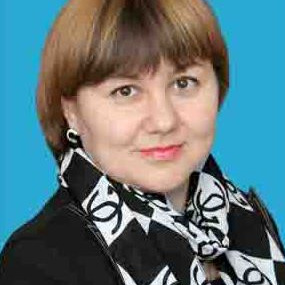 Россия в современной мировой экономике.9 класс.Цели: - формирование информационной и коммуникативной компетентностей учащихся- практика универсальных учебных действий (рефлексивно чтение, анализ текстов разных типов, построение умозаключений и т.д.)Оборудование: статистические материалы, учебник, доскаХод урокаСоздание проблемной ситуации. Учитель:-В настоящее время высокоразвитые страны являются центром  мировой экономики. Они определяют ход развития мировой экономики.  Для них характерны: высокий уровень доходов, высокий уровень развития сферы услуг, снижение доли природных ресурсов в экономике. Развивающиеся страны – это периферия. Для них характерны: низкий уровень доходов, эксплуатация природных ресурсов, ухудшение экологии, использование внешних кредитов, высокий прирост населения, социальные проблемы.Учитель:  Какой вопрос у вас возник?Все вопросы фиксируются на доске. Далее выбирается один:  Россия – это центр или периферия?Решение проблемы выполняется в группах:-выдвижение гипотез. 2 гипотезы: 1)Россия – это центр 2)Россия – это периферия-каждая группа подбирает аргументы для проверки своей гипотезы (учебник, статистические данные). Дать ученикам возможность найти статистические данные в интернете самостоятельно.-представление результатов деятельности, обсуждение (фиксируется на доске)Вывод: Россия – полупериферия (прошла стадию индустриализации, но имеет свои периферийные районы, имеет большой научно-технический потенциал, развитый ВПК, имеет крупный ресурсный потенциал, в Москве и Санкт-Петербурге строятся технополисы.Учитель:  Какой вопрос у вас возник теперь?Учащиеся: Что нужно сделать, для того, чтобы Россия стала центром?Учитель: Ваши предложения?Учащиеся:  -больше экспортировать сырье, товаров, услуг-перестроить экономику, развивать обрабатывающую промышленность, современные отрасли, выпускать наукоемкую продукцию.Продукт деятельности урока: выработка учащимися своего понимания проблем российской экономики и возможных путей их разрешения (если возникает подобная необходимость) Учитель:      Какова же  тема нашего  урока:    Учащиеся: Россия в современной мировой экономике или Россия в мире.Учитель:   Сложилось ли у вас собственное понимание этой темы? Учащиеся: Рефлексия:  Учащимся предлагается оценить урок:Интерес к  содержаниюЗначимость урокаАктивность позиции ученикаПриложение  №1. Статистические материалы.По материалам сайтов:https://utmagazine.ru/posts/10567-ekonomika-rossii-cifry-i-fakty-chast-14-sfera-uslughttp://провэд.рф/article/40407-vneshnyaya-topgovlya-possii-v-2016-godu-tsifpy-i-fakty.html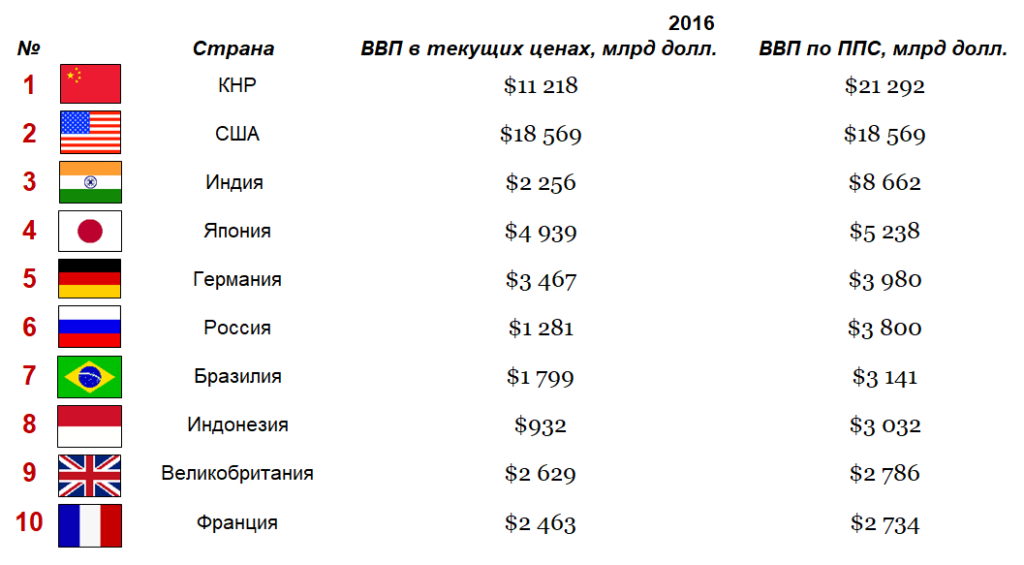 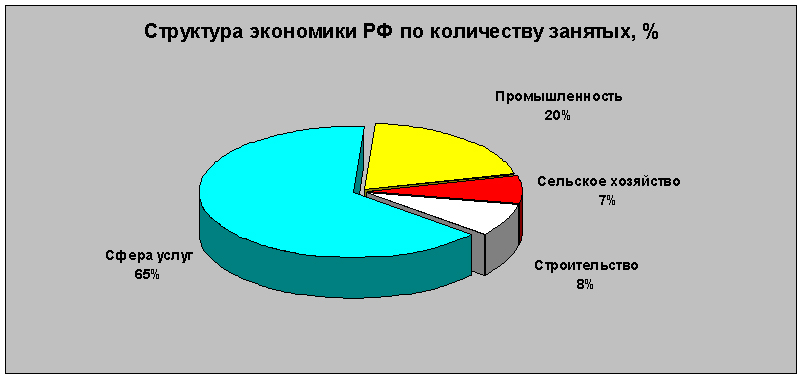 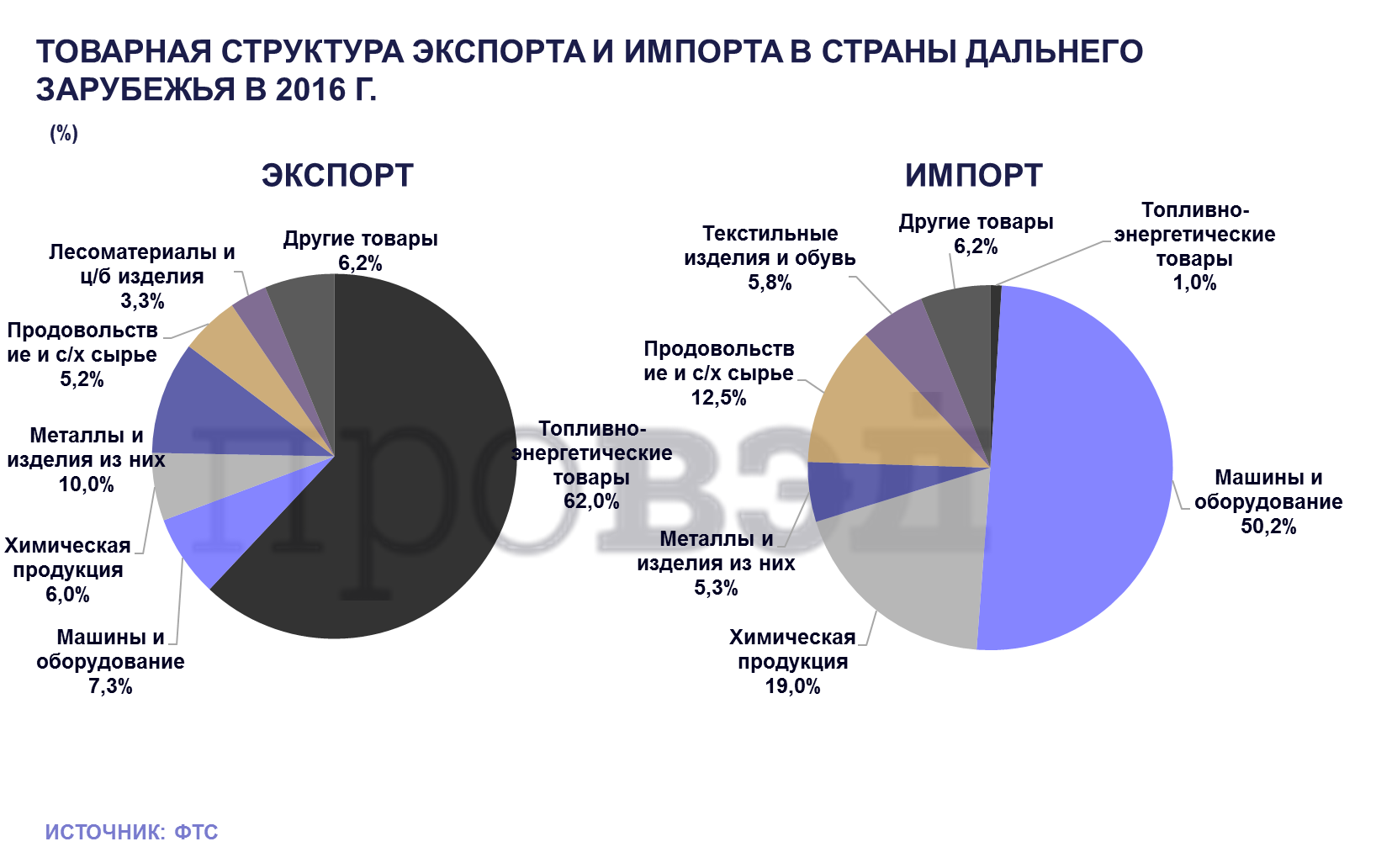 